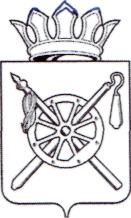 Российская Федерация Ростовская областьМуниципальное образование «Октябрьский район»Администрация Октябрьского районапостановление10.03.2015	                                          № 237                                  р.п.  КаменоломниВ соответствии с п.3 постановления Администрации Октябрьского района от 16.08.2013 № 655 «Об утверждении Порядка разработки, реализации и оценки эффективности муниципальных программ Октябрьского района», руководствуясь частью 8 статьи 51 Устава муниципального образования «Октябрьский район»,	ПОСТАНОВЛЯЮ:1. Утвердить отчет о реализации муниципальной программы Октябрьского района «Развитие образования Октябрьского района на 2014-2020годы» за 2014 год, утвержденной постановлением Администрации Октябрьского района Ростовской области от13.09.2013 № 759, за 2014 год согласно приложению к настоящему постановлению.2. Контроль за выполнением настоящего постановления возложить на заместителя Главы Администрации района − начальника финансово-экономического управления Администрации Октябрьского района Овчиеву Л.В.3. Настоящее постановление вступает в силу со дня его подписания и подлежит размещению на официальном сайте Октябрьского района.        Глава	Октябрьского района			                                                       Е.П. ЛуганцевОтчето реализации муниципальной программы Октябрьского района                              «Развитие образования Октябрьского района на 2014-2020 годы» за 2014 год.Раздел 1. Основные результаты.На реализацию муниципальной программы Октябрьского района  «Развитие образования Октябрьского района  на 2014-2020 годы» (далее - Программа) в 2014 году предусматривалось финансирование в сумме 835083,2 тыс. руб., в том числе из средств федерального бюджета- 20605,6   тыс. руб., областного бюджета – 586034,4 тыс. руб.Освоено 796685,4 тыс. руб., что составляет 95,4 %.	Отчет о реализации муниципальной программы Октябрьского района                              «Развитие образования Октябрьского района на 2014-2020 годы»» за 2014 год приведен в приложении № 1 к настоящему отчету.В рамках программы не все запланированные мероприятия выполнены в установленные сроки и в полном объеме. Неисполнение по федеральным  средствам в сумме 3264,6 тыс. руб. (ремонт спортзала и приобретение спортивного инвентаря МБОУ СОШ № 77 пос. Казачьи Лагери в сумме 1088,2 тыс. руб.; строительство плоскостного спортивного сооружения, площадки на территории МБОУ СОШ № 6 хут. Маркин в сумме 2176,4 тыс. руб.); по областным средствам в сумме 32531,3 тыс. руб. (капитальный ремонт МБОУ СОШ № 41 ст-ца Бессергеневская в сумме 10320,4 тыс. руб.; строительство дошкольной организации на 280 мест р.п. Каменоломни в сумме 18778,0 тыс. руб.; ПСД на строительство ДОУ на 120 мест сл. Красюковская на 3360,8 тыс. руб.; ПСД на строительство ДОУ на 280 мест в сумме 30,0 тыс. руб., резервный фонд в сумме 42,1 тыс. руб.).Отдел образования Администрации Октябрьского района (далее – отдел образования) является отраслевым (функциональным) органом Администрации Октябрьского района Ростовской области с правами юридического лица, обеспечивающим управление в сфере образования.Деятельность отдела образования определяется решением Собрания депутатов Октябрьского района от 19.12.2011 № 96 «О внесении изменений в решение Собрания депутатов Октябрьского района Ростовской области от 26.05.2011 года № 55 «Об утверждении Положений отраслевых                        (функциональных) органов Администрации Октябрьского района Ростовской области)».Отдел образования осуществляет координацию и контроль деятельности находящихся в его ведении муниципальных образовательных учреждений (по состоянию на 31.12.2014 года количество подведомственных учреждений составляет 58).Сфера образования выступает в качестве одной из основных отраслей, призванных обеспечивать высокое качество жизни населения. Доступность и качество образования являются ключевыми факторами, определяющими уровень жизни населения, качество человеческого капитала, социальную и трудовую мобильность населения, привлекательность территории при выборе места проживания.Приоритеты муниципальной программы на период до 2020 года сформированы с учетом целей и задач, представленных в следующих стратегических документах:-План действий по модернизации общего образования на 2011-2015 годы (утвержден распоряжением Правительства Российской Федерации от 7 сентября 2010 года N1507-р «О реализации национальной образовательной инициативы «Наша новая школа»);-Указ Президента Российской Федерации от 7 мая 2012 года N 597 «О мероприятиях по реализации государственной социальной политики»;-Указ Президента Российской Федерации от 7 мая 2012 года N 599 «О мерах по реализации государственной политики в области образования и науки»;-Указ Президента Российской Федерации 21.08.2012 N 1199 "Об оценке эффективности деятельности органов исполнительной власти субъектов Российской Федерации»;- Федеральный закон Российской Федерации от 29.12.2012 г. N 273-ФЗ"Об образовании в Российской Федерации".Миссией образования является реализация каждым гражданином своего позитивного социального, культурного, экономического потенциала, и в конечном итоге -социально-экономическое развитие гражданина в целом. Для этого сфера образования должна обеспечивать доступность качественных образовательных услуг на протяжении жизни каждого человека. Реализация муниципальной программы будет осуществляться по следующим приоритетным направлениям: вовлечение обучающихся в социальную практику и ее информирование о потенциальных возможностях саморазвития, обеспечение поддержки научной, творческой и предпринимательской активности обучающихся; формирование целостной системы поддержки обладающей лидерскими навыками, инициативной и талантливой молодежи; гражданское образование и патриотическое воспитание обучающихся, содействие формированию правовых, культурных и нравственных ценностей среди детей и молодежи.Задачи доступности образования на основных уровнях в значительной степени сегодня решены. Исключением пока остается дошкольное образование.Поэтому приоритетом на данном этапе развития образования является обеспечение доступности дошкольного образования. Другим системным приоритетом является повышение качества результатов образования на разных уровнях. При этом речь идет не просто о повышении качества образования относительно тех критериев, которые использовались в прошлом, но и об обеспечении соответствия образовательных результатов меняющимся запросам населения, а также перспективным задачам развития общества и экономики. Речь идет не только об усредненных индивидуальных образовательных результатах, но о качественных характеристиках всего поколения, формируемого системой образования, о равенстве возможностей для достижения качественного образовательного результата. В контексте этого приоритета актуальной является задача переосмысления представлений о «качественном» образовании на всех его уровнях, определение того, какие индивидуально усвоенные и коллективно распределенные знания, компетенции, установки являются ключевыми для личной успешности, социально-культурной и экономической модернизации образования в районе. Традиционные институты образования – детские сады, школы, оставаясь центральными элементами образовательной системы, сегодня дополняются постоянно растущими секторами дополнительного образования детей, современными средами самообразования.Современное качество и гибкость могут достигаться только при активном участии всех заинтересованных лиц, включая самих обучающихся, их семьи. Поэтому системным приоритетом является модернизация сферы образования в направлении большей открытости, больших возможностей для инициативы и активности самих получателей образовательных услуг, включая обучающихся, их семьи и местные сообщества через вовлечение их как в управление образовательным процессом, так и непосредственно в образовательную деятельность. Этот приоритет отражает не только задачи строительства открытого общества, но и высокий образовательный потенциал семей и организаций, который до сих пор эффективно не использовался.Анализ основных показателей на всех уровнях образования, включая дополнительное, позволяет сделать вывод, что по многим направлениям есть положительная динамика, но по некоторым необходима плодотворная работа в текущем году.В состав муниципальной образовательной сети района входят 58учреждений:25 школ, 30 детских садов, 2 учреждения дополнительного образования (Центр внешкольной работы и Детско-юношеская спортивная школа), а также   автономное образовательное учреждение Межшкольный учебный комбинат № 4. Организация предоставления общедоступного бесплатного дошкольного образования является одним из значимых показателей социального климата в обществе.  В рамках реализации Указа Президента Российской Федерации от 07.05.2012 № 599 разработана «дорожная карта» Октябрьского района по ликвидации очередности в дошкольные образовательные организации для детей от 3 до 7 лет. Утвержден план мероприятий «Изменения в отраслях социальной сферы, направленные на повышение эффективности образования в Октябрьском районе», включающий раздел «Изменения в дошкольном образовании, направленные на повышение эффективности и качества услуг в сфере образования, соотнесенные с этапами перехода к эффективному контракту».Вступивший в силу закон об образовании отводит новое место дошкольному образованию, оно становится первым  в системе уровней общего образования и должно стать гарантией подготовки детей к школе. В Октябрьском районе проживает всего 5168 детей, из них в возрасте:- от 0 до 3 лет-2513 детей,  -от 3-х  до 7 лет 2655 детей.   Посещают дошкольные образовательные учреждения   всего-2557 ребенка,в возрасте:- от 1,6 до 3 лет-352 ребенка, -от 3 до 7 лет- 2205 детей. По состоянию на 31декабря 2014 года очередь детей на получение места в дошкольные образовательные учреждения составила 1070 человек, в том числе:-от 0-до 3 лет-912;-от 3 до 7 лет-158.В течение всего 2014 года отделом образования велся мониторинг посещаемости дошкольных учреждений. В результате проводимой педагогическими коллективами работы с родителями, направленной на уменьшение числа пропусков детьми по неуважительным причинам, средняя посещаемость детских садов по району с 60%  на начало года, увеличилась на конец года до 63%. Но и этот показатель является  низким и не оправдывает вложения государства на обеспечение доступного и качественного дошкольного образования. Наименьшая посещаемость в детских садах в № 15-48%, в № 35-50%, в № 1-56%, в № 12-58%, в 26-58%.В тоже время в детских садах № 7, 10, 11, 44 посещаемость составляла свыше 80%. Лучший результат по посещаемости в МБДОУ № 7ст-цаЗаплавская, который составил- 94 %. Поэтому необходимо пересмотреть и взять на особый контроль работу по данному направлению. В 2014 году осуществлялись дополнительные меры по расширению вариативных форм дошкольного образования:-дополнительно были открыта группа кратковременного пребывания в МБДОУ№14-на 10мест.-организована семейная дошкольная группа - на 10 мест.-построен и введен в эксплуатацию МБДОУ № 50 «Радуга» в хут. Киреевка на 80 мест.-возведены модульные конструкции в МБДОУ № 7 «Березка» ст-ца Заплавская, МБДОУ № 39 «Звёздочка» пос. Казачьи Лагери, МБДОУ № 42 «Сказка»            р.п. Каменоломни –по 40 мест в каждом модуле. Всего введено 120 мест общей стоимостью 22332,8 тыс. руб., в том числе средства федерального бюджета 17066,2 тыс. руб., средства областного бюджета 2474,7 тыс. руб., средства местного бюджета 2791,9 тыс. руб.Для  решения  проблемы по ликвидации очередности  и снижению перегрузки действующих детских садов строительство новых дошкольных учреждений позволит ввести дополнительно в районе 620 мест, а именно:в   р.п. Каменоломни на 280 мест,в сл. Красюковская на 120 мест, в ст-це Кривянская на 220 мест.За 2014 год  на содержание ДОУ профинансировано344285,4тыс.руб., за аналогичный период 2013 года 256889,5 тыс. руб. Из областного бюджета получены средства субвенций в сумме 75524,3 тыс. руб. В 2013 году начато строительство детского сада в хут. Киреевка на 80 мест,  в 2014 году произведен выкуп  этого дошкольного учреждения общей стоимостью  63000,0 тыс. руб. В 2014 году началось строительство детского сада в  ст-це Кривянской на 220 мест, общей стоимостью 43618,4 тыс. руб., в том числе средства областного бюджета в сумме 39954,4тыс.руб.,софинансирование районного бюджета в сумме 3664,0тыс.руб. Получена экспертиза на проектно-сметную документацию на строительство детского сада в р.п. Каменоломни. На эти цели  израсходованы денежные средства в сумме 6230,5тыс.руб.За 2014год  оплата на содержание детей в ДОУ составила 19309,1 тыс. руб., спонсорская помощь 2833,7 тыс. руб. Эти денежные средства были потрачены на продукты питания 14007,1 тыс. руб., на коммунальные услуги 2060,9 тыс. руб., на налоги 354,5 тыс. руб.  Средний размер родительской платы составил 1509 руб.38 коп. Численность детей, на которых выплачивается компенсация части родительской платы – 1726 человек.В соответствии с новым «Законом об образовании в Российской Федерации»  освоение образовательных программ дошкольного образования будет регламентировано федеральным государственным стандартом дошкольного образования. Реализация данного стандарта позволит обеспечить равные условия получения качественного дошкольного образования для каждого ребенка, где бы он это образование ни получал - в поселковом или сельском детском саду, а также вне зависимости от вида дошкольной организаций или формы собственности.Охват детей муниципальной услугой по предоставлению доступного и бесплатного дошкольного образования в возрасте от 3 до 7 лет  составил 77% (2013-62%).Исходя из вышесказанного, в 2015 году перед руководителями дошкольных образовательных учреждений ставятся следующие задачи:-ведение ежедневного анализа детодней;-осуществление ежемесячного мониторинга выполнения норм питания;-предоставление предложений по эффективному использованию высвобождающихся мест, с целью своевременной ликвидации очередности;- внедрение ФГОС;- проведение профилактики ОРЗ и ОРВИ, закаливание детей дошкольного возраста;Модернизация  муниципальной системы общего образования стала составной  частью   большой  комплексной	работы, направленной на  повышение качества условий организации образовательного процесса, поддержанной значимыми финансовыми вложениями, что предполагало и повышение качества реализации образовательных программ.  Одна из важнейших задач общего образования – создание современных условий обучения для каждого школьника. Приоритетами расходования финансовых средств в 2014 году стали направления, позволяющие устранить нарушения требований надзорных органов, создать условия для реализации федеральных государственных образовательных стандартов.Количество учеников в 25 школах района на 1 сентября  2014 года составило 6393 человека, что на 141 учащихся больше аналогичного периода прошлого года, количество классов-комплектов - 388, что на 2 класса больше аналогичного периода прошлого года. Средняя наполняемость классов составила15,6 учащихся при нормативе 14 в сельской местности, и 21,2 учащихся при нормативе 25 в городской местности. Процент обучающихся во вторую смену сократился с 21% до 18,5 за счет перепрофилирования учебных кабинетов. К 2020 году намечены планы дальнейшего ухода от второй смены за счет реконструкции СОШ № 72ст-цаКривянская, капитального ремонта в МБОУ № 41ст-цаБессергеневская, СОШ № 43 хут. Ильичевка, строительства новой школы в    р.п. Каменоломни.За 2014год  на содержание общеобразовательных организаций профинансировано 500505,3 тыс. руб., за аналогичный период прошлого года 476309,2тыс.руб.Базовое условие модернизации образования -  внедрение федеральных государственных образовательных стандартов. В 2014 году по стандартам на уровне начального образования обучались 100% обучающихся начальной школы. В  экспериментальном режиме проходило обучение по федеральным государственным образовательным стандартам основного общего образования в 5,6,7 классах пилотных школ, что составило -6,5%.Оценка качества образования – составная часть инициативы «Наша новая школа», Государственная итоговая аттестация выпускников - показатель качества образования. ЕГЭ2014 сдавали:- 277 выпускника общеобразовательных учреждений 2014 года;- 5 выпускников прошлых лет.В 2014 году единый государственный экзамен проводился по 14 общеобразовательным предметам. Наиболее популярными предметами  ЕГЭ 2014 года стали обществознание(67,9% от общего количества  участников ЕГЭ), физика (49%), биология (23,8%), история (20,2%). Среди наименее популярных предметов также традиционно география (1,8%)и литература (3,8%), ИКТ (3,2%), иностранные языки (2,9 %).Снизился средний балл по району по обязательным предметам 59,14 баллов(66,9-2013г.) по русскому языку, 48,03 балла (54,4-2013г.) по математике.В целях антикоррупционных мер и объективного проведения единого государственного экзамена в пункте проведения экзаменов  №46 на базе МБОУ лицей № 82, ППЭ № 45,размещенного в МБОУ СОШ № 23,было оборудовано 23 аудитории, в том числе  по одной аудитории с онлайн трансляцией. Привлечено более 150 человек в качестве организаторов ЕГЭ, руководителей пунктов и других исполнителей.Представленные данные демонстрируют, что в целом ЕГЭ позволяет получить объективную картину состояния общеобразовательной подготовки выпускников средней школы и осуществить дифференциацию экзаменуемых по уровню и качеству их подготовки.  Высокие результаты показали:-по русскому языку  - МБОУ СОШ №6 , МБОУ гимназия № 20 , МБОУ СОШ №23, 61 , 62 , 72 , 73 ,77 , МБОУ лицей №82  – эти учреждения в среднем набрали более 59 баллов.  -по математике-МБОУ СОШ № 72 и 73, а также  лицей №82  – данные учреждения в среднем набрали более 50 баллов.  Анализ  результатов государственной итоговой  аттестации в форме ЕГЭ показывает, что  успешно  прошли   и  получили  документы о соответствующем  образовании  277 выпускников, что составило 100%.  Из них: 32 выпускника получили медаль «За особые успехи в учении».В 2014 году ОГЭ сдавали   525 выпускников 9-х классов школ района. Государственная итоговая аттестация выпускников основной школы в новой форме в Российской Федерации в 2014году  проводилась по 14 предметам на основе централизованно разработанных в ФИПИ экзаменационных материалов. Октябрьский район участвовал в ОГЭ  по двум основным предметам: алгебра и русский язык  и четырем предметам по выбору: обществознание-1%, биология-2,7%, химия-0,4%, география-0,76%. Данная картина говорит о том, что большинство выпускников осмысленно выбирают основные предметы для сдачи экзамена. Это поможет иметь четкое представление о сдаче единого государственного экзамена в будущем, и позволяет провести анализ своих ошибок, адаптироваться именно для тестового прохождения экзамена. Выпускники  9-х классов общеобразовательных  школ  в  полной  мере  реализовали  свое  право  на  выбор.Анализ  результатов  итоговой  аттестации  показывает, что  успешно  прошли   и  получили  документы о соответствующем  образовании  100% выпускников, из них 40- получили аттестат с отличием.Залогом построения качественного образования должно стать формирование в общественном сознании позитивного отношения к профессии педагога. Для этого в новом законе «Об образовании в Российской Федерации» закреплены положения, определяющие статус педагогических работников, гарантируется сохранение всех прав и мер социальной поддержки, введены определения гарантий деятельности педагогов, включая нормы оплаты труда. Не смотря на то, что мы каждый год принимаем в свои ряды молодое пополнение, дефицит квалифицированных педагогических кадров остается основной проблемой для наших образовательных учреждений. И эта проблема не будет решена до тех пор, пока не будет понимания того, что надо самим растить будущих педагогов, а не надеяться на «кадры» со стороны.На современном этапе развития муниципальной системы образования значительное  внимание уделяется повышению эффективности работы с педагогическими и управленческими кадрами, которые являются главным ресурсом и условием качественного образования. Педагогический стандарт ставит перед нами задачи совершенствования педагогических кадров, повышения уровня квалификации и профессиональной компетентности педагогов. На конец 2014 года мы видим следующую картину:- имеют высшее образование: - в детских садах – 38% педагогических работников.- в общеобразовательных школах – 75% педагогических работников.- в учреждениях дополнительного образования – 54,2% высшую квалификационную категорию:- в детских садах –  14% педагогов - в общеобразовательных школах –20% педагогов. Совершенно очевидно, что все не могут обладать высшей категорией, но уровень образования четко обозначен 2020 годом.Немалых результатов в прошедшем году достигли педагоги в конкурсах профессионального мастерства. Я назову лишь некоторых из:1.Ежова Людмила Ивановна-учитель математики СОШ № 72ст-цаКривянская 2 место в региональном конкурсе «Учитель профильной школы»;2.В областном конкурсе «Учитель года Дона», в номинации «воспитатель года» Скляренко Марина Алексеевна-воспитатель ДОУ №30, вошла в пятерку лучших воспитателей региона.По итогам года 6 образовательных организаций стали лауреатами всероссийского конкурса «100 лучших школ России» в различных номинациях:-МБОУ Гимназия №20 р.п. Каменоломни:-МБОУ лицей № 82 р.п. Каменоломни; -МБОУ СОШ № 23 пос. Красногорняцкий; -МБОУ СОШ № 72 ст-ца Кривянская; -Автономное образовательное учреждение Межшкольный учебный комбинат № 4 р.п. Каменоломни; -Центр внешкольной работы р.п. Каменоломни; -ДЮСШ р.п. Каменоломни. Гимназия № 20 является лауреатом конкурса «100 лучших школ России» на протяжении 3-лет, а также лауреатом всероссийского конкурса «100 лучших учреждений России» на протяжении 2-лет, а также лауреат всероссийского конкурса «Школа здоровья-2014» все это результат планомерной, качественной и творческой работы педагогического коллектива гимназии. Условием успешной реализации направления «Здоровье школьников» является качественная организация сбалансированного горячего питания школьников. Начиная с сентября должности поваров и кухонных рабочих по общеобразовательным учреждениям выведены из штатного расписания, заключены договора на услуги по питанию с предпринимателями.  В 5 общеобразовательных учреждениях отсутствует пищеблок это  МБОУ СОШ № 4, 41, 52, 72, 75. В рамках реализации муниципальной Программы «Развитие образования Октябрьского района  на 2014-2020 годы» 2700 учащихся начальных классов обеспечиваются бесплатным молоком, в 2014году на эти цели  профинансировано 1696,7 тыс. руб. Лучшие результаты по охвату горячим питанием в МБОУ СОШ №77-90,9%, №1-88%, №6-84%, №33-80%. У ряда школ данный показатель остается на низком уровне и  это учитывая тот факт, что большинство школ обеспечено современным технологическим оборудованием. За 2014 год  охват горячим питанием составил 87,4 охват буфетной продукцией - 100%.Особым направлением в стратегии развития образования области и района выделена забота о здоровье школьников: внедрение здоровье сберегающих технологий, обеспечение безопасной образовательной среды, формирование у ребят заинтересованного отношения к своему здоровью. Во время весенних каникул в марте 2014года работали 14 лагерей дневного пребывания, оздоровлено   - 375    обучающихся;В период летних каникул работали две смены лагерей:- I  смена (02.06.2014 – 24.06.2014) -  13 лагерей дневного пребывания, оздоровлено     520   обучающихся;- II смена (01.07.2014 – 21.07.2014) -  7 лагерей дневного пребывания, оздоровлено 285  обучающихся;Итого в пришкольных лагерях было оздоровлено 1180 детей.- В период осенних каникул оздоровлено 387 человек.Общее количество оздоровленных в пришкольных оздоровительных лагерях  - 1567  школьников, что на 117 человек больше, чем в 2013 году.В марте, июне, июле, ноябре 2014 года работали  пришкольные лагеря дневного пребывания. Финансирование осуществлялось за счет средств Министерства труда и социального развития Ростовской области и средств местного бюджета. Средняя стоимость пребывания ребенка в день в пришкольном лагере составляет  126,51 руб. Пришкольные лагери укомплектованы квалифицированными специалистами. В мае прошли профессиональное гигиеническое обучение начальники лагерей, воспитатели, сотрудники пищеблоков. На территориях образовательных учреждений на базе которых организована работа пришкольных лагерей проведены дезинсекционные обработки. Всего за 2014 год на оздоровление детей в пришкольных лагерях израсходованы денежные средства в сумме 2315,2 тыс.руб., в том числе областные средства в сумме 2120,5 тыс., средства местного бюджета в сумме 194,7 тыс.руб.Кроме того  отдохнуло 148 детей, оказавшихся в трудной жизненной ситуации, по путевкам за счет средств областного бюджета, что на 18 детей больше, чем в 2013 году. Отдел образования района рассматривает воспитание как одну из главных стратегических задач образования, где основной целью является обеспечение высокого качества образования, соответствующего разнообразным образовательным запросам детей, поддержки их самообразования и социализации.В учреждениях дополнительного образования обучаются 820 воспитанников. (ДЮСШ- 585 чел. по 9 видам спорта; ЦВР- 235- по 6 направлениям). По итогам комплектования   услугами дополнительного образования охвачено   4768 детей и подростков. В мае в 16-й раз состоялся праздник победителей районного конкурса талантливых и одаренных детей «Звезда подростка».12 победителей конкурса получили свидетельства о присуждении стипендии Главы Октябрьского района.11 человек стали дипломантами конкурса, 15 – лауреатами, из них один коллектив «Микс -  Данс». Из средств местного бюджета на эти мероприятия израсходованы 43,0 тыс.руб., из них 18,0тыс.руб., по программе «Молодежь Октябрьского района». Достигнут целевой показатель 74,8%.Ещё одно из важнейших направлений модернизации образования – работа с одаренными детьми. В современных условиях олимпиадное движение является эффективно действующим механизмом выявления и развития одаренных детей, сопровождения процесса творческого саморазвития личности. Призеры регионального этапа «Всероссийской олимпиады школьников»:-Шаламова Алина-лицей № 82;-Рыбальченко Юля-лицей №82;-Коваленко Алексей-СОШ№62.В международных конкурсах  «Русский медвежонок», «Кенгуру», «Человек и природа»:-гимназия № 20, школы № 61, 23, 52, лицей №82 показали лучшие результаты в регионе.В рамках программы «Школа-Вуз» 37 учащихся 11 классов гимназии №20 и лицея № 82 приняли участие в олимпиаде «Звезда» по русскому, математике и физике, организованные ЮРГТУ(НПИ) им. Платова, всем участникам при поступлении в вуз будут начислены дополнительные баллы к баллам по ЕГЭ.Охват школьников олимпиадным движением составляет 33%.Одной из наиболее важных задач, которые нам необходимо было решить в отчетном году была оптимизация работы органов опеки и попечительства в контексте отработки вопросов лишения родителей родительских прав и постановки опекаемых и детей-сирот на жилищный учет.  Эта задача стоит пред нами и в текущем году.На 31 декабря 2014 года общая численность детей-сирот и детей, оставшихся без попечения родителей, состоящих на учете в органе опеки и попечительства составляет 281 человек (в том числе переданных  на безвозмездную форму опеки (попечительства) 197 детей, в приемных семьях – 49, на государственном обеспечении 28 детей).  В 2014 году в муниципальном образовании было усыновлено 6 детей. Действует 13 приемных семей (в которых воспитывается 49 детей). В 2015 году планируется открытие еще двух приемных семей. Обеспечено жилыми помещениями в 2014 году 56 человек. На содержание опекаемых было профинансировано – 17403,1  тыс. руб. Размер средств на 1-го опекаемого ребенка в месяц  составляет  8101  руб.  На содержание 13 приемных семей (49 детей) за 2014год  профинансировано 8606,0тыс.руб. Размер средств на одного ребенка  8101 руб.Расходы бюджета отдела образования составляют 58% бюджета Октябрьского района. В текущем году необходимо оптимизировать работу по эффективному расходованию бюджетных средств, а также активизировать оказание дополнительных платных услуг и    взаимодействие с не коммерческими организациями с целью привлечения денежных средств.Во исполнение Указа Президента РФ от 07.05.2012 № 597 «О мероприятиях по реализации государственной социальной политики» средняя заработная плата педагогических работников общеобразовательных учреждений в 2014 году должна быть доведена до 100% средней заработной платы в регионе (23735,03 рублей), фактическая заработная плата за год составила 24334,02 рублей; средняя заработная плата педагогических работников дошкольных образовательных учреждений должна быть доведена в 2014 году до 100% средней в сфере общего образования (20883,4 рублей), фактическая средняя заработная плата за 2014 год составила 20923,68 рублей; средняя заработная плата педагогических работников дополнительного образования должна быть доведена до 80,2% средней заработной платы учителей в Ростовской области (20314,99 рублей), фактическая средняя заработная плата за  2014 год составила 20393,75 рублей.  Этот показатель был выполнен в полном объеме. В 2014 году значительно улучшилась материально-техническая база образовательных учреждений:Из областного бюджета получены средства субвенций на обеспечение государственных гарантий прав граждан на получение общедоступного и бесплатного дошкольного, начального общего, основного общего, среднего      (полного) общего образования, а также дополнительного образования в общеобразовательных учреждениях в размере, необходимом для реализации основных общеобразовательных программ в части финансирования расходов на оплату труда работников общеобразовательных учреждений, расходов на учебники и учебные пособия, технические средства обучения, расходные материалы и хозяйственные нужды ( за исключением расходов на содержание зданий и коммунальных расходов, осуществляемых из местных бюджетов) в сумме  337125,3 тыс. руб.           Из средств областного бюджета выделены денежные средства на погашение кредиторской задолженности на монтаж радиотехнического и радиоэлектронного оборудования автоматической установки пожарной сигнализации и системы оповещения людей о пожаре в помещениях в сумме 382,8 тыс. руб.Из средств областного бюджета выделены денежные средства на погашение кредиторской задолженности на разработку проектно-сметной документации по дошкольным образовательным учреждениям в сумме 12922,4 тыс.руб.За 2014год  на содержание учреждений дополнительного образования профинансировано из местного бюджета  9227,4тыс.руб, за аналогичный период  2013 года – 9116,3 тыс. руб. В рамках  Программы «Развитие образования Октябрьского района  на 2014-2020 годы» 2700 учащихся начальных классов обеспечиваются бесплатным молоком, за 2014год профинансировано на эти цели  1696,7 тыс. руб.За 2014 год выполнены работы по устройству ограждений в школах № 9 пос. Нижнедонской, № 26 хут. Красный Кут, № 48 хут. Алексеевка, № 61             пос. Персиановский, № 62 сл. Красюковская, №75 пос. Кадамовский, №77 пос. Казачьи Лагери, № 82 р.п. Каменоломни, № 27 хут. Верхняя Кадамовка, № 68                    пос. Новоперсиановский  на общую сумму 12595,3 тыс. руб., в том числе средства областного бюджета в сумме 11537,3 тыс. руб., средства районного бюджета в сумме 1058,0 тыс .руб.На ремонт кровли МБОУ СОШ № 63 сл. Красюковская выделены сверхплановые средства района в сумме 1441,5 тыс. руб.На техническое перевооружение сети газопотребления низкого давления для газоснабжения МБОУ СОШ № 41 ст-ца Бессергеневская выделены денежные средства в сумме  2755,3 тыс. руб., в том числе средства резервного фонда в сумме 190,0 тыс. руб.На приобретение спортивного оборудования и инвентаря для МБОУ СОШ № 73 ст-ца Кривянская, приобретение мебели для МБОУ СОШ № 41ст-цаБессергеневская за счет средств резервного фонда Правительства Ростовской области выделены денежные средства в сумме 580,0 тыс. руб. На приобретение школьной мебели и пищевого оборудования для МБОУ СОШ № 41 ст-ца Бессергеневская за счет резервного фонда Правительства Ростовской области выделены и освоены денежные средства в сумме 4194,0 тыс. руб.(из них софинансирование местного бюджета составляет 352,3 тыс. руб.).На приобретение школьной ростовой мебели выделены сверхплановые средства района в сумме 4198,6 тыс. руб., за счет средств областного бюджета приобретена ростовая мебель на сумму 4960,5 тыс. руб.Для обновления библиотечных фондов в общеобразовательных учреждениях закуплены учебники из средств областного бюджета в сумме 3979,5 тыс. руб.На выполнение ремонтных работ и закупку оборудования в целях реализации государственной программы Российской Федерации «Доступная среда» на 2011-2015 годы, в МБОУ СОШ № 3 хут. Киреевка, МБОУ гимназия      № 20 им. С.С. Станчева р.п. Каменоломни, МБОУ СОШ № 61                              пос. Персиановский, МБОУ СОШ № 62 сл. Красюковская, МБОУ СОШ № 73 ст-ца Кривянская, МБОУ СОШ № 77 пос. Казачьи Лагери в рамках подпрограммы «Совершенствование организационной  основы формирования жизнедеятельности инвалидов» муниципальной программы Октябрьского района Ростовской области «Доступная среда» в сумме 13455,1 тыс. руб., в том числе средства федерального бюджета в сумме 9418,5 тыс.руб., средства областного бюджета в сумме 2906,3 тыс. руб., средства бюджета района в сумме 1130,3 тыс. руб.Парк автобусов составляет 25 единиц. К 17 образовательным учреждениям из 46 населенных пунктов подвозят 1254 учащихся, что позволяет повысить доступность качественного образования сельских школьников. На реализацию данной программы из местного бюджета за  2014 год было профинансировано 15775,0 тыс. руб. Бесперебойная доставка учащихся в школы обеспечивается МП «Промтрансснаб».По услугам доступа к сети Интернет выделены средства в сумме 1140,9тыс.руб., в том числе за счет  областных средств – 1045,1тыс.руб., за счет средств местного бюджета в сумме  95,8 тыс. руб..По мероприятиям духовного и нравственного здоровья израсходованы средства из местного бюджета в сумме 284,7тыс.руб.За 2014 год профинансированы денежные средства  на земельный налог и налог на имущество в сумме 11232,8 тыс. руб. В рамках программы «Обеспечение общественного порядка и противодействие преступности на 2014-2020 годы» по подпрограмме  профилактики терроризма и экстремизма на обслуживание тревожной кнопки израсходованы денежные средства в сумме 1671,5 тыс. руб.В рамках программы «Пожарная безопасность и защита населения и территорий Октябрьского района от чрезвычайных ситуаций» на чистку дымоходов израсходованы денежные средства в сумме 104,9 тыс. руб., на замеры сопротивления  877,6 тыс. руб., на зарядку и приобретение огнетушителей 143,4 тыс. руб. Уголь за 2014 год  оплачен на сумму 5370,4 тыс. руб.За год по общеобразовательным учреждениям средства от иной приносящей доход деятельности составили 6121,2 тыс. руб., в том числе средства, поступившие от платных дополнительных образовательных услуг  – 984,0 тыс. руб., спонсорская помощь – 3259,0 тыс. руб., родительские средства на горячее питание детей- 1878,2 тыс. руб.  Дополнительные денежные средства были потрачены на заработную плату с начислениями в сумме 464,9 тыс. руб., на ремонты 801,0 тыс. руб., на приобретение основных и материальных запасов в сумме  1654,7 тыс. руб., на продукты питания – 1878,2 тыс. руб.По МБОУ ДОД ДЮСШ средства от иной приносящей доход деятельности составили 409,1 тыс. руб., в том числе дополнительные платные услуги составили – 76,0 тыс. руб., спонсорская помощь 333,1 тыс. руб.Раздел 2. Меры по реализации программы.В течение 2014 года в Программу внесены следующие изменения:-Постановление Администрации Октябрьского района от 26.03.2014         № 240 «О внесении изменений в постановление Администрации Октябрьского района от 13.09.2013 №759 «Об утверждении муниципальной программы Октябрьского района Ростовской области «Развитие образования Октябрьского района на 2014-2020 годы»;-Постановление Администрации Октябрьского района от 30.07.2014        № 748 «О внесении изменений в постановление Администрации Октябрьского района от 26.03.2014 № 240 «Об утверждении муниципальной программы Октябрьского района Ростовской области «Развитие образования Октябрьского района на 2014-2020 годы»;-Постановление Администрации Октябрьского района от 01.10.2014        № 979 «О внесении изменений в постановление Администрации Октябрьского района от 13.09.2013 № 759 «Об утверждении муниципальной программы Октябрьского района Ростовской области «Развитие образования Октябрьского района на 2014-2020 годы»;-Постановление Администрации Октябрьского района от 21.11.2014        № 1135 «О внесении изменений в постановление Администрации Октябрьского района от 13.09.2013 № 759 «Об утверждении муниципальной программы Октябрьского района Ростовской области «Развитие образования Октябрьского района на 2014-2020 годы»;Финансовые средства, освоенные в рамках Программы, израсходованы в соответствии с целями программных мероприятий. Сведений о нецелевом использовании средств не поступало.Реализация Программы включает в себя мероприятия по реализации всех основополагающих федеральных, окружных и областных документов, направленных на развитие сферы образования: концепций социально-экономического развития страны, южного федерального округа и области, посланий Президента России Федеральному Собранию, приоритетного национального проекта «Образование», национальной образовательной инициативы «Наша новая школа», комплексной модернизации общего образования. На реализацию Программы израсходованы денежные средства в сумме 796685,4 тыс. руб., в том числе:- на развитие дошкольного образования (первая подпрограмма) -  327753,4 тыс. руб.;- на развитие общего и дополнительного образования (вторая подпрограмма)– 423839,6 тыс. руб.;- на обеспечение муниципальной программы и прочие мероприятия (третья подпрограмма)- 45092,4 тыс. руб.; В рамках программы:- приобретены модульные сады на сумму 22332,7 тыс. руб.; - приобретен ДОУ в хут. Киреевка на сумму 63000,0 тыс. руб.;-строительство ДОУ на 220 мест в ст-це Кривянской на сумму 43618,3 тыс. руб.;- на реализацию проекта «Всеобуч по плаванию» -874,9 тыс. руб.;- техническое перевооружение сетей газопотребления низкого давления для газоснабжения МБОУ СОШ № 41 ст-ца Бессергеневская – 2565,3 тыс. руб.;- ремонт кровли МБОУ СОШ № 63 сл. Красюковская – 1441,5 тыс. руб.;- приобретение ростовой мебели для общеобразовательных учреждений – 4198,7 тыс. руб.; - капитальный ремонт МБОУ СОШ № 41 ст-ца Бессергеневская – 29240,0          тыс. руб.;- дополнительное образование – 9032,0 тыс. руб.;- предоставление дополнительного образования по специальностям – 2026,4тыс.руб.;- информационно-методическое обеспечение – 2257,6тыс.руб.;- предоставление услуги по ведению бухгалтерского учета, планирования, анализа и ведения экономического учета – 2036,5 тыс. руб.;- внебюджетные источники– 28673,1 тыс. руб.Раздел 3. Оценка эффективности реализации Программы за 2014 год.Эффективность реализации программы определяется степенью достижения целевых показателей программы, в качестве которых выбрано:-Доля детей 3 - 7 лет, которым предоставлена возможность получать услуги дошкольного образования, к доле детей в возрасте 3 - 7 лет, скорректированной на численность детей в возрасте 5 - 7 лет, обучающихся в школе.-Доля педагогических работников, прошедших  обучение по программам повышения квалификации и/или профессиональной переподготовки  к общей численности педагогических работников.- Доля учителей общеобразовательных учреждений, имеющих высшее  образование.-Доля выпускников муниципальных общеобразовательных организаций, не сдавших единый государственный экзамен по русскому языку и (или) математике, в общей численности выпускников общеобразовательных организаций.-Соотношение среднемесячной заработной платы педагогических работников к средней  заработной плате по региону.- Доля детей в  возрасте  0-3 лет, стоящих на учёте для определения в муниципальные бюджетные дошкольные образовательные учреждения,  в  общей численности детей  в  возрасте  0-3лет.- Доля воспитанников дошкольных образовательных организаций, обучающихся по программам, соответствующим требованиям федеральных стандартов дошкольного образования.- Доля муниципальных дошкольных образовательных организаций, здания которых находятся в аварийном состоянии, в общем количестве муниципальных дошкольных образовательных организаций.- Доля общеобразовательных организаций, реализующих федеральные государственные образовательные стандарты общего образования второго поколения.- Доля учащихся 8-11 классов, обучающихся по программам предпрофильного и профильного обучения.- Доля муниципальных общеобразовательных организаций, здания которых находятся в аварийном состоянии, в общем количестве муниципальных общеобразовательных организаций.- Доля обучающихся, охваченных горячим питанием, в общей численности учащихся.-Удельный вес численности обучающихся по программам общего образования, участвующих в олимпиадах и конкурсах различного уровня, в общей численности обучающихся по программам общего образования.-Удельный вес численности детей в возрасте 5-18 лет, получающих услуги дополнительного образования, в общей численности детей в возрасте 5-18 лет.-Доля муниципальных услуг отдела образования Администрации Октябрьского района, по которым утверждены административные регламенты их оказания, в общем количестве муниципальных услуг, оказываемых отделом образования Администрации Октябрьского районаПо итогам 2014 года все целевые показатели достигли запланированного уровня:Кроме того, по результатам 2014 года некоторые показатели превысили запланированный уровень:- по целевому показателю «Доля детей 3 - 7 лет, которым предоставлена возможность получать услуги дошкольного образования, к доле детей в возрасте 3 - 7 лет, скорректированной на численность детей в возрасте 5 - 7 лет, обучающихся в школе» план 70%, факт 77% за счет строительства модульных конструкций на территории имеющихся детских садов.-по целевому показателю «Удельный вес численности обучающихся по программам общего образования, участвующих в олимпиадах и конкурсах различного уровня, в общей численности обучающихся по программам общего образования» план-30%, факт  составил 33%- за счет увеличения количества учащихся, принимающих участие в олимпиадах различного уровня.-по целевому показателю «Удельный вес численности детей в возрасте 5-18 лет, получающих услуги дополнительного образования, в общей численности детей в возрасте 5-18 лет», план-60%,  факт-74,8% - за счет изменения формулы подсчета охвата дополнительным образованием.-по целевому показателю «Соотношение среднемесячной заработной платы педагогических работников к средней  заработной плате по региону».Информация об оценке эффективности реализации программы за 2014 год изложена в приложении № 1, 2,3 к отчету. Раздел 4. Дальнейшая реализация  ПрограммыВ соответствии с постановлением Администрации Октябрьского района от 30.01.2015 №87«О внесении изменений в постановление Администрации Октябрьского района от 13.09.2013 №759 «Об утверждении муниципальной программы Октябрьского района Ростовской области «Развитие образования Октябрьского района на 2014-2020 годы» объем ассигнований на 2015 год составляет 903591,8тыс. руб., в том числе -  областной бюджет -681316,4  тыс. руб., местный бюджет–184858,7 тыс. руб., внебюджетные средства –  37416,7   тыс. руб.Управляющий делами Администрации Октябрьского района                                                 Н.Н.  Савченко                                                                                                                              Приложение №1 к отчету по реализации муниципальной программы                                                                                                                              Октябрьского района «Развитие образования                                                                                                                               Октябрьского района                                                                                                                               на 2014-2020 годы» за 2014 год                                                                                                                              от 10.03.2015 № 237Форма оценки результатов реализации муниципальной программы«Развитие образования Октябрьского района на 2014-2020 годы» за 2014 годУправляющий делами               Администрации района                                                                                                                                       Н.Н. Савченко                                                                                                                            Приложение № 2к отчету по реализации муниципальной программы                                                                                                                                Октябрьского района «Развитие образования                                                                                                                             Октябрьского района                                                                                                                                 на 2014-2020 годы» за 2014 год                                                                                                                            от 10.03.2015 № 237Управляющий делами               Администрации района                                                                                                                                       Н.Н. Савченко                                                                                                                      Приложение № 3к отчету по реализации муниципальной программы                                                                                                                        Октябрьского района «Развитие образования                                                                                                                        Октябрьского района                                                                                                                     на 2014-2020 годы» за 2014 год                                                                                                                   от 10.03.2015 № 237МЕТОДИКАОЦЕНКИ ЭФФЕКТИВНОСТИ РЕАЛИЗАЦИИ МУНИЦИПАЛЬНОЙ ПРОГРАММЫза 2014 годЭффективность реализации муниципальной программы определяется как оценка эффективности реализации каждой подпрограммы, входящей в ее состав.Для оценки результативности подпрограмм использованы плановые и фактические значения соответствующих целевых показателей.Индекс результативности подпрограммы определяется по формуле:IР  = SUM (MП  x S), где IР - индекс результативности подпрограммы;  S - соотношение  достигнутых  и  плановых результатов целевых  значений показателей. Соотношение рассчитывается по формулам:S = Rф  / RП  -в  случае  использования  показателей,  направленных  на увеличение целевых значений;      S = RП  /Rф -в  случае  использования  показателей,  направленных  на   снижение целевых значений;MП  - весовое  значение  показателя  (вес  показателя), характеризующего подпрограмму.Вес показателя рассчитывается по формуле:MП  = 1 / N, где    N - общее число показателей, характеризующих выполнение подпрограммы.Рассчитаем индекс результативности муниципальной программы «Развитие образования Октябрьского района на 2014-2020 годы»Данная подпрограмма насчитывает 6 целевых показателей (индикатора)S1 = Rф1 / Rп1 = 77 / 70 = 1,1S2 = Rф2 / Rп2 = 35 / 35 = 1S3 = Rф3 / Rп3 = 65 / 65 = 1S4 = Rф4 / Rп4 = 106,29 / 100 = 1,06S5 = Rф5 / Rп5 = 102,52 / 100 = 1,03S6 = Rф6 / Rп6 = 85,9 / 75 = 1,15Вес показателей: Мп = 1 / 6 = 0,167Iр = 1,1х0,167+1х0,167+1х0,167+1,06х0,167+1,03х0,167+1,15х0,167= 1,059Рассчитаем индекс результативности подпрограмма «Развитие дошкольного образования»Данная подпрограмма насчитывает 3 целевых показателя (индикатора)S1 = Rф1 / Rп1 = 60 / 60 = 1S2 = Rф2 / Rп2 = 7 / 7  = 1S3 = Rф3 / Rп3 = 35 / 35 = 1Вес показателей: Мп = 1 / 3 = 0,3Iр = 1х0,3+1х0,3+1х0,3 = 0,9Рассчитаем индекс результативности подпрограмма«Развитие общего и дополнительного образования»Данная подпрограмма насчитывает 6 целевых показателей (индикатора)S1 = Rф1 / Rп1 = 20 / 20 = 1S2 = Rф2 / Rп2 = 68 / 68 = 1S3 = Rф3 / Rп3 = 38 / 38 = 1S4= Rф4/ Rп4= 87,4 / 87,4 = 1S5 = Rф5 / Rп5 = 33 / 30 = 1,1S6 = Rф6 / Rп6 = 74,8 / 60 = 1,25Вес показателей: Мп = 1 / 6 = 0,167Iр = 1х0,167+1х0,167+1х0,167+1х0,167+1,1х0,167+1,25х0,167= 1,061Рассчитаем индекс результативности подпрограмма ««Обеспечение реализации муниципальной программы и прочие мероприятия» муниципальной программы«Развитие образования Октябрьского района на 2014-2020 годы»»Данная подпрограмма насчитывает 1 целевой показатель (индикатора)S1 = Rф1 / Rп1 = 100 / 100 = 1Вес показателей: Мп = 1 / 1 = 1Iр = 1х1=1    Под   эффективностью    понимается    отношение   затрат  на достижение (фактических) нефинансовых результатов реализации подпрограммы к планируемым  затратам подпрограммы. Эффективность подпрограммы определяется по индексу эффективности.    Индекс эффективности подпрограммы определяется по формуле:IЭ  = (VФxIР ) / VП , гдеIЭ  - индекс эффективности подпрограммы;IР - индекс результативности подпрограммы;VФ  - объем фактического совокупного финансирования подпрограммы;VП  - объем запланированного совокупного финансирования подпрограммы.Рассчитаем индекс эффективности Муниципальной программы «Развитие образования Октябрьского района на 2014-2020 годы»IЭ  = (796685,4х1,059) / 835083,2 = 1,01По итогам проведенного анализа индекса эффективности  муниципальной программы «Развитие образования Октябрьского района на 2014-2020 годы» данная программа имеет высокий уровень эффективности.    Рассчитаем индекс эффективности подпрограммы «Развитие дошкольного образования»IЭ  = (327753,4х0,9) / 352224,6 = 0,84  По итогам проведенного анализа индекса эффективности  подпрограммы «Развитие дошкольного образования» данная подпрограмма имеет запланированный уровень эффективности.    Рассчитаем индекс эффективности подпрограммы «Развитие общего и дополнительного образования»IЭ  = (423839,6х1,061) / 427445,8 = 1,05По итогам проведенного анализа индекса эффективности  подпрограммы «Развитие общего и дополнительного образования»Данная подпрограмма имеет высокий уровень эффективности.    Рассчитаем индекс эффективности подпрограммы «Обеспечение реализации муниципальной программы и прочие мероприятия» муниципальной программы«Развитие образования Октябрьского района на 2014-2020 годы»»IЭ  = (45092,4х1) / 55412,8 = 0,81По итогам проведенного анализа индекса эффективности  подпрограммы «Обеспечение реализации муниципальной программы и прочие мероприятия» муниципальной программы «Развитие образования Октябрьского района на 2014-2020 годы»» данная подпрограмма имеет запланированный уровень эффективности.Управляющий делами               Администрации района                                                                                                                                               Н.Н. СавченкоОб утверждении отчета о реализации муниципальной программы Октябрьского района                              «Развитие образования Октябрь-ского района на 2014-2020 годы» за 2014 годПриложение к постановлениюАдминистрации Октябрьского района от 10.03.2015№ 237наименованиеПланФактПричина отклонения- дошкольные учреждения%100,0106,29Перевыполнение произошло за счет надбавки за результативность и качество работы-общеобразовательные учреждения%100,0102,52Перевыполнение произошло за счет надбавки за результативность и качество работы-учреждения дополнительного образования%80,280,5Перевыполнение произошло за счет надбавки за результативность и качество работыN  
п/пЗадачи,   
направленные на
достижение целиПланируемый объем   
финансирования на   
решение данной      
задачи (тыс. руб.)  Планируемый объем   
финансирования на   
решение данной      
задачи (тыс. руб.)  Фактический объем    
финансирования на    
решение данной задачи
(тыс. руб.)          Фактический объем    
финансирования на    
решение данной задачи
(тыс. руб.)          Количественные  
и/или           
качественные    
целевые         
показатели,     
характеризующие 
достижение целей
и решение задач Единица  
измеренияБазовое        
значение       
показателя (на 
начало         
реализации     
муниципальной
программы)   Планируемое
значение   
показателя 
на 2014   Достигнутое
значение   
показателя 
за 2014  N  
п/пЗадачи,   
направленные на
достижение целиБюджет    
районаДругие   
источникиБюджет     
района  другие   
источникиКоличественные  
и/или           
качественные    
целевые         
показатели,     
характеризующие 
достижение целей
и решение задач Единица  
измеренияБазовое        
значение       
показателя (на 
начало         
реализации     
муниципальной
программы)   Планируемое
значение   
показателя 
на 2014   Достигнутое
значение   
показателя 
за 2014   1        2           3         4         5         6           7            8           9           10         11     Муниципальная программа «Развитие образования Октябрьского района на 2014-2020 годы»Цель: Обеспечение устойчивого функционирования и развития муниципальной системы качественного и доступного образования в соответствии с требованиями инновационного развития района, запросов личности и современными потребностями общества.Муниципальная программа «Развитие образования Октябрьского района на 2014-2020 годы»Цель: Обеспечение устойчивого функционирования и развития муниципальной системы качественного и доступного образования в соответствии с требованиями инновационного развития района, запросов личности и современными потребностями общества.Муниципальная программа «Развитие образования Октябрьского района на 2014-2020 годы»Цель: Обеспечение устойчивого функционирования и развития муниципальной системы качественного и доступного образования в соответствии с требованиями инновационного развития района, запросов личности и современными потребностями общества.Муниципальная программа «Развитие образования Октябрьского района на 2014-2020 годы»Цель: Обеспечение устойчивого функционирования и развития муниципальной системы качественного и доступного образования в соответствии с требованиями инновационного развития района, запросов личности и современными потребностями общества.Муниципальная программа «Развитие образования Октябрьского района на 2014-2020 годы»Цель: Обеспечение устойчивого функционирования и развития муниципальной системы качественного и доступного образования в соответствии с требованиями инновационного развития района, запросов личности и современными потребностями общества.Муниципальная программа «Развитие образования Октябрьского района на 2014-2020 годы»Цель: Обеспечение устойчивого функционирования и развития муниципальной системы качественного и доступного образования в соответствии с требованиями инновационного развития района, запросов личности и современными потребностями общества.Муниципальная программа «Развитие образования Октябрьского района на 2014-2020 годы»Цель: Обеспечение устойчивого функционирования и развития муниципальной системы качественного и доступного образования в соответствии с требованиями инновационного развития района, запросов личности и современными потребностями общества.Муниципальная программа «Развитие образования Октябрьского района на 2014-2020 годы»Цель: Обеспечение устойчивого функционирования и развития муниципальной системы качественного и доступного образования в соответствии с требованиями инновационного развития района, запросов личности и современными потребностями общества.Муниципальная программа «Развитие образования Октябрьского района на 2014-2020 годы»Цель: Обеспечение устойчивого функционирования и развития муниципальной системы качественного и доступного образования в соответствии с требованиями инновационного развития района, запросов личности и современными потребностями общества.Муниципальная программа «Развитие образования Октябрьского района на 2014-2020 годы»Цель: Обеспечение устойчивого функционирования и развития муниципальной системы качественного и доступного образования в соответствии с требованиями инновационного развития района, запросов личности и современными потребностями общества.Муниципальная программа «Развитие образования Октябрьского района на 2014-2020 годы»Цель: Обеспечение устойчивого функционирования и развития муниципальной системы качественного и доступного образования в соответствии с требованиями инновационного развития района, запросов личности и современными потребностями общества.Всего по программе199770,1635313,1197164,7599520,71 Задача 1   Ликвидация очередей на зачисление детей в возрасте от трех до семи лет в дошкольные образовательные учреждениеПоказатель 1    Доля детей 3 - 7 лет, которым предоставлена возможность получать услуги дошкольного образования, к доле детей в возрасте 3 - 7 лет, скорректированной на численность детей в возрасте 5 - 7 лет, обучающихся в школе       %            62,0          70,077,01 Задача 1   Ликвидация очередей на зачисление детей в возрасте от трех до семи лет в дошкольные образовательные учреждениеПоказатель 1    Доля детей 3 - 7 лет, которым предоставлена возможность получать услуги дошкольного образования, к доле детей в возрасте 3 - 7 лет, скорректированной на численность детей в возрасте 5 - 7 лет, обучающихся в школе       %            62,0          70,02. Задача 2   Создание нормативно-правовых и организационных условий, способствую-щих формированию педагогических кадров с высоким уровнем квалификации; формирование эффективной системы непрерывного профессионального развития педагоговПоказатель 1    Доля педагогических работников,прошедших  обучение по программам повышения квалификации и/или профессиональной переподготовки  к общей численности педагогических работников        %30,035,035,02. Задача 2   Создание нормативно-правовых и организационных условий, способствую-щих формированию педагогических кадров с высоким уровнем квалификации; формирование эффективной системы непрерывного профессионального развития педагоговПоказатель 2    Доля учителей общеобразовательных учреждений, имеющих высшее  образование%61,065,065,03.Разработка и внедрение районной системы оценки качества общего образования.Показатель 1.Доля выпускников муниципальных общеобразовательных организаций, не сдавших единый государственный экзамен по русскому языку и (или) математике, в общей численности выпускников общеобразовательных организаций%0,00,00,04.Создание системы моральных и материальных стимулов для сохранения лучших педагогических работников, привлечения молодых специалистовПоказатель 1.Соотношение среднемесячной заработной платы педагогических работников к средней  заработной плате по региону:4.Создание системы моральных и материальных стимулов для сохранения лучших педагогических работников, привлечения молодых специалистов- дошкольные учреждений%79,5100,0106,294.Создание системы моральных и материальных стимулов для сохранения лучших педагогических работников, привлечения молодых специалистов-общеобразовательные учреждения%92,3100,0102,52-учреждения дополнительного образования%64,980,280,5Подпрограмма «Развитие дошкольного образования»Цель:Удовлетворение потребностей населения Октябрьского района Ростовской области в доступных и качественных услугах дошкольного образованияПодпрограмма «Развитие дошкольного образования»Цель:Удовлетворение потребностей населения Октябрьского района Ростовской области в доступных и качественных услугах дошкольного образованияПодпрограмма «Развитие дошкольного образования»Цель:Удовлетворение потребностей населения Октябрьского района Ростовской области в доступных и качественных услугах дошкольного образованияПодпрограмма «Развитие дошкольного образования»Цель:Удовлетворение потребностей населения Октябрьского района Ростовской области в доступных и качественных услугах дошкольного образованияПодпрограмма «Развитие дошкольного образования»Цель:Удовлетворение потребностей населения Октябрьского района Ростовской области в доступных и качественных услугах дошкольного образованияПодпрограмма «Развитие дошкольного образования»Цель:Удовлетворение потребностей населения Октябрьского района Ростовской области в доступных и качественных услугах дошкольного образованияПодпрограмма «Развитие дошкольного образования»Цель:Удовлетворение потребностей населения Октябрьского района Ростовской области в доступных и качественных услугах дошкольного образованияПодпрограмма «Развитие дошкольного образования»Цель:Удовлетворение потребностей населения Октябрьского района Ростовской области в доступных и качественных услугах дошкольного образованияПодпрограмма «Развитие дошкольного образования»Цель:Удовлетворение потребностей населения Октябрьского района Ростовской области в доступных и качественных услугах дошкольного образованияПодпрограмма «Развитие дошкольного образования»Цель:Удовлетворение потребностей населения Октябрьского района Ростовской области в доступных и качественных услугах дошкольного образованияПодпрограмма «Развитие дошкольного образования»Цель:Удовлетворение потребностей населения Октябрьского района Ростовской области в доступных и качественных услугах дошкольного образованияВсего по подпрограмме108868,0243356,6106565,6221187,81.Мониторинг детей в возрасте от 0 до 3 лет, с целью своевременного предоставления услуг дошкольного образования.Показатель 1   Доля детей в  возрасте  0-3 лет, стоящих на учёте для определения в муниципальные бюджетные дошкольные образовательные учреждения,  в  общей численности детей  в  возрасте  0-3лет.%57,060,060,02.Введение федеральных государственных образовательных стандартов дошкольного образованияПоказатель 1   Доля воспитанников дошкольных образовательных организаций, обучающихся по программам, соответствующим требованиям федеральных стандартов дошкольного образования%-7,07,03.Ликвидация аварийности, повышение эксплуатационной надежности строительных конструкций и систем инженерно-технического обеспечения, формирование современной инфраструктуры образовательных организаций Октябрьского района     Показатель 1   Доля муниципальных дошкольных образовательных организаций, здания которых находятся в аварийном состоянии, в общем количестве муниципальных дошкольных образова-тельных организаций%41,335,035,0Подпрограмма «Развитие общего и дополнительного образования»Цель: Обеспечение доступности качественного общего и дополнительного образования, соответствующего требованиям социально-экономического развития Октябрьского  районаПодпрограмма «Развитие общего и дополнительного образования»Цель: Обеспечение доступности качественного общего и дополнительного образования, соответствующего требованиям социально-экономического развития Октябрьского  районаПодпрограмма «Развитие общего и дополнительного образования»Цель: Обеспечение доступности качественного общего и дополнительного образования, соответствующего требованиям социально-экономического развития Октябрьского  районаПодпрограмма «Развитие общего и дополнительного образования»Цель: Обеспечение доступности качественного общего и дополнительного образования, соответствующего требованиям социально-экономического развития Октябрьского  районаПодпрограмма «Развитие общего и дополнительного образования»Цель: Обеспечение доступности качественного общего и дополнительного образования, соответствующего требованиям социально-экономического развития Октябрьского  районаПодпрограмма «Развитие общего и дополнительного образования»Цель: Обеспечение доступности качественного общего и дополнительного образования, соответствующего требованиям социально-экономического развития Октябрьского  районаПодпрограмма «Развитие общего и дополнительного образования»Цель: Обеспечение доступности качественного общего и дополнительного образования, соответствующего требованиям социально-экономического развития Октябрьского  районаПодпрограмма «Развитие общего и дополнительного образования»Цель: Обеспечение доступности качественного общего и дополнительного образования, соответствующего требованиям социально-экономического развития Октябрьского  районаПодпрограмма «Развитие общего и дополнительного образования»Цель: Обеспечение доступности качественного общего и дополнительного образования, соответствующего требованиям социально-экономического развития Октябрьского  районаПодпрограмма «Развитие общего и дополнительного образования»Цель: Обеспечение доступности качественного общего и дополнительного образования, соответствующего требованиям социально-экономического развития Октябрьского  районаПодпрограмма «Развитие общего и дополнительного образования»Цель: Обеспечение доступности качественного общего и дополнительного образования, соответствующего требованиям социально-экономического развития Октябрьского  районаВсего по подпрограмме73488,2353957,673185,2350654,41.Внедрение федеральных государственных образовательных стандартов общего образования на 2-м уровне обученияПоказатель1Доля общеобразовательных организаций, реализующих федераль-ные государственные образовательные стандарты общего образования второго поколения%8,020,020,02.Введение предпрофильного и профильного обучения, обеспечивающего возможность выбора учащимися учебного плана с учетом рынка труда выбора выпускниками будущей профессии;Показатель1Доля учащихся 8-11 классов, обучающихся по программам предпрофильного и профильного обучения%66,068,068,0Показатель1Доля учащихся 8-11 классов, обучающихся по программам предпрофильного и профильного обучения%66,068,068,03.Ликвидация аварийности, повышение эксплуатационной надежности строительных конструкций и систем инженерно-технического обеспечения, формирование современной инфраструктуры образовательных организаций Октябрьского районаПоказатель1Доля муниципальных общеобразовательных организаций, здания которых находятся в аварийном состоянии, в общем количестве муниципальных общеобразовательных организаций%53,038,038,04.Создание для школьников равных стартовых возможностей социальной адаптации, воспитание потребности в активном и здоровом образе жизниПоказатель 1Доля обучающихся, охваченных горячим питанием, в общей численности учащихся%83,487,487,45.Расширение потенциала системы дополнительного образования Октябрьского района, создание условий для развития молодых талантов и детей с высокой мотивацией к обучениюПоказатель 1Удельный вес численности обуча-ющихся по программам общего образования, участвующих в олимпиадах и конкурсах различного уровня, в общей численности обучающихся по программам общего образования%25,030,033,06.Создание комплекса социальных и управленческих условий устойчивого развития системы дополнительного образования детей в интересах личностного, психического и духовного развития школьников, их жизненного самоопределения.Показатель 1.Удельный вес численности детей в возрасте 5-18 лет, получающих услуги дополнительного образования, в общей численности детей в возрасте 5-18 лет%57,060,074,8Подпрограмма ««Обеспечение реализации муниципальной программы и прочие мероприятия» муниципальной программы«Развитие образования Октябрьского района на 2014-2020 годы»»Цель: Обеспечение организационных, информационных и методических условий для реализации муниципальной программы; повышение эффективности бюджетных расходов, направленных на развитие системы образования районаПодпрограмма ««Обеспечение реализации муниципальной программы и прочие мероприятия» муниципальной программы«Развитие образования Октябрьского района на 2014-2020 годы»»Цель: Обеспечение организационных, информационных и методических условий для реализации муниципальной программы; повышение эффективности бюджетных расходов, направленных на развитие системы образования районаПодпрограмма ««Обеспечение реализации муниципальной программы и прочие мероприятия» муниципальной программы«Развитие образования Октябрьского района на 2014-2020 годы»»Цель: Обеспечение организационных, информационных и методических условий для реализации муниципальной программы; повышение эффективности бюджетных расходов, направленных на развитие системы образования районаПодпрограмма ««Обеспечение реализации муниципальной программы и прочие мероприятия» муниципальной программы«Развитие образования Октябрьского района на 2014-2020 годы»»Цель: Обеспечение организационных, информационных и методических условий для реализации муниципальной программы; повышение эффективности бюджетных расходов, направленных на развитие системы образования районаПодпрограмма ««Обеспечение реализации муниципальной программы и прочие мероприятия» муниципальной программы«Развитие образования Октябрьского района на 2014-2020 годы»»Цель: Обеспечение организационных, информационных и методических условий для реализации муниципальной программы; повышение эффективности бюджетных расходов, направленных на развитие системы образования районаПодпрограмма ««Обеспечение реализации муниципальной программы и прочие мероприятия» муниципальной программы«Развитие образования Октябрьского района на 2014-2020 годы»»Цель: Обеспечение организационных, информационных и методических условий для реализации муниципальной программы; повышение эффективности бюджетных расходов, направленных на развитие системы образования районаПодпрограмма ««Обеспечение реализации муниципальной программы и прочие мероприятия» муниципальной программы«Развитие образования Октябрьского района на 2014-2020 годы»»Цель: Обеспечение организационных, информационных и методических условий для реализации муниципальной программы; повышение эффективности бюджетных расходов, направленных на развитие системы образования районаПодпрограмма ««Обеспечение реализации муниципальной программы и прочие мероприятия» муниципальной программы«Развитие образования Октябрьского района на 2014-2020 годы»»Цель: Обеспечение организационных, информационных и методических условий для реализации муниципальной программы; повышение эффективности бюджетных расходов, направленных на развитие системы образования районаПодпрограмма ««Обеспечение реализации муниципальной программы и прочие мероприятия» муниципальной программы«Развитие образования Октябрьского района на 2014-2020 годы»»Цель: Обеспечение организационных, информационных и методических условий для реализации муниципальной программы; повышение эффективности бюджетных расходов, направленных на развитие системы образования районаПодпрограмма ««Обеспечение реализации муниципальной программы и прочие мероприятия» муниципальной программы«Развитие образования Октябрьского района на 2014-2020 годы»»Цель: Обеспечение организационных, информационных и методических условий для реализации муниципальной программы; повышение эффективности бюджетных расходов, направленных на развитие системы образования районаПодпрограмма ««Обеспечение реализации муниципальной программы и прочие мероприятия» муниципальной программы«Развитие образования Октябрьского района на 2014-2020 годы»»Цель: Обеспечение организационных, информационных и методических условий для реализации муниципальной программы; повышение эффективности бюджетных расходов, направленных на развитие системы образования районаВсего по подпрограмме17413,937998,917413,927678,51.Повышение эффективности планирования развития образовательного комплекса Октябрьского районаПоказатель1Доля муниципальных услуг отдела образования Администрации Октябрьского района, по которым утверждены административные регламенты их оказания, в общем количестве муниципальных услуг оказываемых отделом образования АдминистрацииОктябрьского района%100,0100,0100,0ФОРМАФОРМАФОРМАФОРМАФОРМАФорма оперативного (годового) отчета о выполнении муниципальной программы«Развитие образования Октябрьского района на 2014-2020 годы» за 2014 годФорма оперативного (годового) отчета о выполнении муниципальной программы«Развитие образования Октябрьского района на 2014-2020 годы» за 2014 годФорма оперативного (годового) отчета о выполнении муниципальной программы«Развитие образования Октябрьского района на 2014-2020 годы» за 2014 годФорма оперативного (годового) отчета о выполнении муниципальной программы«Развитие образования Октябрьского района на 2014-2020 годы» за 2014 годФорма оперативного (годового) отчета о выполнении муниципальной программы«Развитие образования Октябрьского района на 2014-2020 годы» за 2014 годНаименование подпрограммы, мероприятия (с указанием порядкового номера)Объем финансирования на 2014 год (тыс.руб.)Выполнено (тыс.руб.)Степень и результаты выполнения мероприятия в соответствии с перечнем стандартных процедур, указанных в графе 3 приложения №5 к ПорядкуПрофинансировано (тыс.руб.)12345Подпрограмма 1- всего352 224,6327 753,4 Процедуры закупок для муниципальных нужд, заключение договоров, контрактов, соглашений 305 610,6Финансовое обеспечение выполнения  муниципальных заданий  учреждений общедоступного  и  бесплатного дошкольного  образования  на  территории Октябрьского  района94136,994 136,9100% выполнение мероприятия. Средства освоены.94 136,9Внебюджетные средства22 142,822 142,8 100% выполнение мероприятия. Средства освоены.0,0Обеспечение государственных гарантий реализации прав на получение общедоступного и бесплатного дошкольного образования в муниципальных дошкольных образовательных организациях, включая расходы на оплату труда, приобретение учебников и учебных пособий , средств обучения, игр, игрушек( за исключением расходов на содержание зданий и оплату коммунальных услуг, осуществляемых из местных бюджетов)75 524,375 524,3100% выполнение мероприятия. Средства освоены.75 524,3Оказание финансовой поддержки муниципальным образованием Ростовской области для решения вопросов по расширению сети дошкольных образовательных учреждений  в форме приобретения объектов недвижимости (дошкольная организация хут.Киреевка)63 000,063 000,0100% выполнение мероприятия. Средства освоены.63 000,0Строительство и реконструкция дошкольной организации ст-цаКривянской на 220 мест включая газификацию43 618,443 618,3 100% выполнение мероприятия. Средства освоены.43 618,3Строительство и реконструкция дошкольной организации р.п.Каменоломни на 280 мест 20500,00Мероприятие не выполнено, в связи с отменой торгов Ростовским УФАС России.0Разработка проектно-сметной документации на строительство дошкольной организации р.п.Каменоломни на 280 мест5783,25753,2100% выполнение мероприятия. Средства освоены.5753,2Разработка проектно-сметной документации на строительство дошкольной организации сл.Красюковская на 120 мест4190,1547,7Мероприятие выполнено не в полном объеме, в связи с получением отрицательного заключения государственной экспертизы проектов.547,7Приобретение модульного детского сада МБДОУ № 42 р.п. Каменоломни7422,87422,7100% выполнение мероприятия. Средства освоены.7422,7Приобретение модульного детского сада МБДОУ № 39    «Звездочка» пос. Казачьи Лагери7455,07455,0100% выполнение мероприятия. Средства освоены.7455,0Приобретение модульного детского сада МБДОУ № 7 « Березка» ст-ца Заплавская7455,07455,0100% выполнение мероприятия. Средства освоены.7455,0Проведение работ по авторскому надзору за строительством ДОУ на 220 мест ст-ца Кривянская298,60Мероприятие не выполнено, в связи с переносом финансирования на 2015 год (по завершению строительных работ)0Средства резервного фонда ( МБДОУ № 35)86,986,9 100% выполнение мероприятия. Средства освоены.86,9Строительный контроль610,6610,6 100% выполнение мероприятия. Средства освоены.610,6Подпрограмма 2- всего427445,8423839,6417309,3Финансовое  обеспечение выполнения  муниципальных заданий  учреждений  общедоступного  и бесплатного  начального общего, основного  общего, среднего  общего образования  по  основным общеобразовательным программам, за  исключением полномочий  по финансовому  обеспечению образовательного процесса, отнесенных к полномочиям органов государственной власти субъектов РФ54457,154457,1 100% выполнение мероприятия. Средства освоены.54457,1Внебюджетные средства6121,26121,2100% выполнение мероприятия. Средства освоены.0Реализация проекта «Всеобуч по плаванию»875,0874,9100% выполнение мероприятия. Средства освоены.874,9Техническое перевооружение сетей газопотребления низкого давления для газоснабжения МБОУ СОШ № 41190,0190,0100% выполнение мероприятия. Средства освоены.190,0Развитие школьных спортклубов  (МБОУ СОШ № 77 пос.Казачьи Лагери)300,0300,0100% выполнение мероприятия. Средства освоены.300,0Обеспечение государственных гарантий прав граждан на получение доступного  и бесплатного дошкольного, начального общего, основного общего, среднего  общего образования, а также дополнительного образования в общеобразовательных учреждениях в размере, необходимом  для реализации основных общеобразовательных  программ  в  части финансирования расходов  на оплату труда  работников общеобразовательных учреждений,  расходов на  учебники  и учебные  пособия, технические средства обучения,  расходные материалы и хозяйственные  нужды (за исключением расходов  на содержание зданий  и коммунальных расходов, осуществляемых  из местных бюджетов)337125,3337125,3100% выполнение мероприятия. Средства освоены.337125,3Финансовое обеспечение выполнения муниципальных заданий муниципальных учреждений дополнительного образования на территории Октябрьского района9032,09032,0 100% выполнение мероприятия. Средства освоены.9032,0Внебюджетные средства409,1409,10Техническое перевооружение сетей газопотребления низкого давления для газоснабжения МБОУ СОШ № 41 ст-ца Бессергеневская2565,32565,3100% выполнение мероприятия. Средства освоены.2565,3Разработка ПСД для установки видеонаблюдения для МБОУ ДОД ДЮСШ р.п. Каменоломни99,099,0100% выполнение мероприятия. Средства освоены.99,0Ремонт кровли МОУ СОШ № 63 сл. Красюковская1441,51441,5100% выполнение мероприятия. Средства освоены.1441,5Приобретение ростовой мебели для общеобразовательных учреждений по предписаниям Роспотребнадзора4198,74198,7100% выполнение мероприятия. Средства освоены.4198,7Приобретение спортивного оборудования  и инвентаря для МБОУ СОШ № 73ст-цаКривянская190,0190,0100% выполнение мероприятия. Средства освоены.190,0Строительство  открытого плоскостного спортивного сооружения, площадки на территории МБОУ СОШ № 6 хут. Маркин2376,00,0Мероприятие не выполнено, в связи с поздним доведением лимитов денежных средств и невозможностью исполнения работ в установленные регламентные сроки.0,0Ремонт спортзала и приобретение спортивного инвентаря для МБОУ СОШ № 77 пос. Казачьи Лагери1188,00,0Мероприятие не выполнено, в связи с поздним доведением лимитов денежных средств и невозможностью исполнения работ в установленные регламентные сроки.0,0Расходы за счет резервного фонда Правительства РО6123,56081,4Мероприятие в полном объеме, остаток 42,1 тыс.руб. за счет экономии, сложившейся в результате торгов 6081,4Строительный контроль754,1754,1100% выполнение мероприятия. Средства освоены.754,1Подпрограмма 3 - всего55412,845092,4Процедуры закупок для муниципальных нужд, заключение договоров, контрактов, соглашений  45092,4Информационно методическое обеспечение образовательного процесса2257,62257,6100% выполнение мероприятия. Средства освоены.2257,6Осуществление полномочий по организации и осуществлению деятельности по опеке и попечительству в  соответствии со ст.6 Областного закона от 26 декабря 2007 года № 830-ЗС « Об организации опеки и попечительства в Ростовской области»( иные закупки товаров, работ и услуг для обеспечения муниципальных нужд)168,3168,3100% выполнение мероприятия. Средства освоены.168,3Расходы на выплаты по оплате труда работников муниципальных органов Октябрьского района4762,34762,3100% выполнение мероприятия. Средства освоены.4762,3Расходы на обеспечение функций работников муниципальных органов Октябрьского района2457,22457,2100% выполнение мероприятия. Средства освоены.2457,2Реализация  направления расходов (уплата налогов, сборов и иных платежей)80,180,1100% выполнение мероприятия. Средства освоены.80,1Предоставление дополнительного образования  по специальностям2026,42026,4100% выполнение мероприятия. Средства освоены.2026,4Капитальный ремонт аварийных (в том числе в части зданий) муниципального образовательного учреждения МБОУ СОШ     № 41 ст-ца Бессергеневская39560,429240,0Мероприятие выполнено не в полном объеме, в связи со срывом сроков выполнения работ подрядной организацией.29240,0Поддержка  молодых талантов  и  детей  с высокой  мотивацией к  обучению156,0156,0100% выполнение мероприятия. Средства освоены.156,0Программные мероприятия за духовное и нравственное здоровье314,7314,7100% выполнение мероприятия. Средства освоены.314,7Предоставление услуг  по  ведению бухгалтерского учета,  планирования, анализа  и  ведения экономического учета2036,52036,5100% выполнение мероприятия. Средства освоены.2036,5Осуществление полномочий по организации и осуществлению деятельности по опеке и попечительству в соответствии со ст.6 Областного закона от 26 декабря 2007 года № 830-ЗС «Об организации опеки и попечительства в Ростовской области»( расходы на выплаты персоналу муниципальных органов)1593,31593,3100% выполнение мероприятия. Средства освоены.1593,3Итого по программе835 083,2796 685,4768 012,3